								May 18, 2009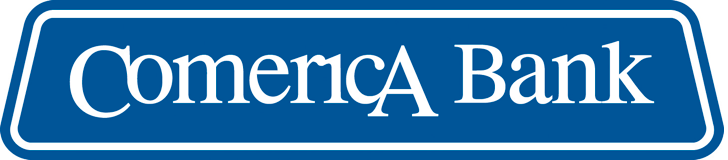 Developing a BudgetOne of the best ways to reach personal financial success is by developing a budget, which allows you to see exactly what you have, what you spend and where there is room for saving. “Budgeting is crucial to maintaining personal financial health,” said Barry Brundage, Senior Vice President, Wealth and Institutional Management with Comerica Bank. “Discovering where your money is going each month can help you avoid debt and increase your savings.”Here are a few tips to get you started with creating a budget of your own.Know Your Expenses: Write down your set expense each month. Budgets should include the basic expenses a family incurs in order to maintain a safe and acceptable standard of living. Items like housing, food, childcare, transportation, health care and taxes should go into the budget. Necessities like clothing, school supplies and other personal care items should also be included. These are your set expenses. Spend Wisely: The money left over after you subtract your set-expenses from your monthly income is your discretionary funds. It is important to keep track of how you are spending your extra money. Save receipts for everything you buy and write down in the budget exactly what you spend, and where. By carefully evaluating your discretionary expenses you can avoid financial strain and set up an effective savings strategy. Stick to Your Budget: Be sure all members of your family are on board with the budget you lay out. Carefully evaluate your last few months of spending and decide what you can commit to cutting and what you cannot give up. Until your debt is evened out, avoid credit cards and if a payment schedule is necessary, factor your monthly payment into your set-expenses. Consult an Expert.  Finally, don’t be afraid to ask for outside help when organizing your budget. Your local consumer credit counselor or banker is a good source of information. Additionally, there is a wide variety of budgeting software available for a nominal fee as well as free, online budgeting calculators. You can access Comerica Bank’s budget calculator for free at: www.comerica.com/BudgetCalculatorSource: Comerica BankFor more information, please contact Kyle Tarrance at ktarrance@allynpartners.com or 214.871.7723.								18 de mayo de 2009Cómo elaborar un presupuestoUna de las mejores maneras de alcanzar el éxito financiero personal es mediante la elaboración de un presupuesto, que permite ver exactamente lo que tiene, lo que gasta y dónde existe un margen de ahorro. “Elaborar un presupuesto es de suma importancia para mantener la salud de las finanzas personales”, afirmó Barry Brundage, Vicepresidente Sénior de Administración Patrimonial para Personas e Instituciones de Comerica Bank. “Descubrir adónde se va su dinero cada mes puede ayudarle a evitar endeudarse y a incrementar sus ahorros”.A continuación, se incluyen algunos consejos útiles para que comience a elaborar su propio presupuesto.Conozca sus gastos: Tome nota de sus gastos fijos mensuales. Los presupuestos deben incluir los gastos básicos en los que incurre una familia para mantener un estándar de vida seguro y aceptable. En el presupuesto deben incluirse elementos tales como vivienda, comida, cuidado de los hijos, transporte, servicios de salud e impuestos. También deben incluirse necesidades tales como ropa, artículos escolares y otros productos para el cuidado personal. Estos son sus gastos fijos.Gaste de manera inteligente: El dinero que quede luego de restar sus gastos fijos de su ingreso mensual son sus fondos discrecionales. Es importante hacer un seguimiento de cómo gasta su dinero extra. Guarde los recibos de todo lo que compra y anote en el presupuesto lo que gasta y dónde lo hace. Al evaluar cuidadosamente sus gastos discrecionales, podría evitar el estrés financiero y establecer una estrategia de ahorro eficaz.Ajústese a su presupuesto: Asegúrese de que todos los integrantes de su familia estén al tanto del presupuesto que usted ha establecido. Evalúe cuidadosamente sus gastos de los últimos meses y decida qué cosas puede recortar y cuáles no puede omitir. Hasta que haya saldado su deuda, evite usar tarjetas de crédito, y si fuera necesario un programa de pagos, incluya su pago mensual como un gasto fijo. Consulte a un experto: Finalmente, no tenga miedo de solicitar ayuda externa cuándo organice su presupuesto. Su asesor de crédito al consumidor o banquero local es una buena fuente de información. Además, existe una gran variedad de software para la elaboración de presupuestos que se encuentran disponibles por un cargo pequeño y calculadoras en línea gratuitas para la elaboración de presupuestos. Puede tener acceso a la calculadora para la elaboración de presupuestos de Comerica Bank en forma gratuita ingresando en: www.comerica.com/BudgetCalculatorFuente: Comerica BankPara obtener más información, comuníquese con Kyle Tarrance escribiendo a ktarrance@allynpartners.com o llamando al 214.871.7723.